ŽELEČSKÝZPRAVODAJ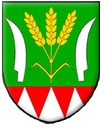 Číslo 4, ze dne 20. prosince 2013Vydává Obecní úřad v Želči     Vážení spoluobčané,     v dnešní urychlené době a čase, kdy žijeme stále rychleji, je potřebné se i pozastavit. Takovým malým, ale krásným pozastavením jsou pro nás Vánoce, čas, kdy jsme si bližší jako nikdy a snažíme se zapomenout na běžné problémy.      Vždyť o Vánocích se v nás probouzejí ty nejkrásnější pocity a snažíme se o ně podělit se svými blízkými a drahými. Hledáme upřímné lidské porozumění a toužíme po laskavém lidském dotyku. Ano, v tom je to velké tajemství a bohatství života. Bylo by krásné, kdyby to tak mohlo být i v běžném každodenním životě. Proto si važme jeden druhého a zachovejme si slavnostní chvíle z vánočních a novoročních svátků po celý rok.     Při této příležitosti Vám chci vážení spoluobčané poděkovat za Vaši práci v domácnostech, na pracovištích a za práci pro rozkvět naší krásné obce.     Přeji Vám hodně zdraví, štěstí, lásky a hodně trpělivosti při zdolávání osobních problémů.     Přeji Vám všem krásné prožití vánočních svátků, těm nejmenším přeji, aby pod vánočním stromkem našli vysněný dárek, aby svou radostí a úsměvem obdarovali své rodiče a všem úspěšný vstup do nového roku.	Ing. Bronislava Augustinová	starostka obceZápisky zastupitelstvaVýčet toho nejdůležitějšího, co se v letošním roce událo:     Hospodaření obce k  31. 12. 2012 skončilo s celkovými příjmy 8.008.617  Kč, s celkovými výdaji 7.025.906 Kč a se zůstatkem finančních prostředků 2.274.383 Kč.          Jako každý rok, tak i letos byla začátkem roku, v lednu, podána žádost o dotaci z rozpočtu Olomouckého kraje na opravu další památky místního významu Španělova kříže v nákladech 28.300,- Kč. Jedná se vždy o 100% dotace. Vzhledem k tomu, že se nám doposud dařilo dotace získávat, letos poprvé jsme neuspěli, důvodem bylo mimo jiné i omezení finančních prostředků ze strany kraje.      V únoru byla podána žádost o dotaci do Programu obnovy venkova Olomouckého kraje na III. etapu opravy budovy MŠ Želeč, v rámci které se dokončí zateplení půdy a dvorní části budovy včetně opravy fasád na skladech a garáži. Žádost byla také zamítnuta z důvodu přidělení dotace z tohoto programu ve dvou předešlých letech. Proto byla žádost operativně přepracována a do týdne podána do Místní akční skupiny Na cestě k prosperitě, ze které obec a složky čerpají již pátým rokem finanční příspěvky. Žádost byla úspěšně posouzena a oprava budovy MŠ bude na jaře 2014 dokončena. Výměnou oken, celého topného systému a zateplením budovy MŠ dojde k velké úspoře energií a tím ke snížení provozních nákladů.     V březnu zastupitelstvo obce na svém zasedání schválilo rozpočet na rok 2013 a to :        Příjmy                    6.877.030,- Kč                          Výdaje                   4.421.873,- Kč                          Financování       – 2.455.157,- Kč     V květnu zastupitelstvo schválilo nákup státních dluhopisů o objemu 2 mil. Kč na tříleté období se zhodnocením cca 150.000,- Kč výnosu. Zastupitelstvo se zabývalo přípravou žádosti o dotaci na nákup domácích kompostérů pro občany, která nakonec nebyla podána a to ze dvou zásadních důvodů. Za prvé jednou z podmínek bylo snížení množství bioodpadu z obce o 20-25% , které se po dobu 5-ti let vykazuje v monitorovací zprávě o udržitelnosti projektu a obec nevidí tuto podmínku jako splnitelnou, spíše naopak a za druhé kvůli malému zájmu o kompostéry ze strany občanů. Zájem projevilo cca 80 občanů, a aby mohla být dotace podána, musela by obec nakoupit minimálně 200 ks kompostérů.     V červnu zastupitelstvo schválilo finanční částku ve výši 171.000,- Kč na zpracování tří projektů a podání žádostí do Operačního programu životního prostředí. Jedná se o dva projekty v oblasti směrem k rybníku a to projekt revitalizace lokálního biokoridoru v katastru obce Želeč, Újezdu u černého kříže, kde budou provedeny úpravy terénu, výsev trávníků, doplnění keřových porostů a výsadba stromů a stromových keřů, dále revitalizace lokality Sekyry, jejichž podstatou bude realizace dvou tůní, násypy zemních valů, plošná úprava terénu, výsev trávníků, doplnění keřových porostů a výsadba stromů. Třetím projektem je projekt propojení návsi s lokalitou Hájek parcelou mezi rodinným domem Možných a farou za kostelem. Dále byl proveden výběr dodavatele na restaurování Božích muk na Doloplazské. Obec získala na restaurování dotaci ze Státního zemědělského intervenčního fondu ve výši 108.000,- Kč a 30.000,- dala z rozpočtu obce.      V srpnu se zastupitelstvo obce nesouhlasně vyjádřilo k žádosti firmy Manetech,a.s., která plánuje v areálu farmy v Želči vybudovat závod na výrobu balených organických hnojiv. Tentýž měsíc proběhlo v kulturním domě veřejné slyšení k tomuto záměru za hojné účasti občanů, kterým zástupci firmy záměr představili a od občanů, kterým není lhostejné prostředí, ve kterém žijí, sklidili negativní ohlas. O tvrzení zástupců firmy, že ošetřená kejda aktivním biotechnologickým činidlem nezapáchá se zastupitelé a občané jeli přesvědčit do Jarošova nad Nežárkou na pozvání firmy. K velkému zklamání tomu bohužel tak nebylo. Praktická ukázka a především stanovisko většiny občanů pomohly zastupitelům při rozhodování. Toto nesouhlasné vyjádření zastupitelstva společně s podpisy občanů o negativním postoji k záměru bylo předáno na všechny dotčené orgány, které se budou následně při stavebním řízení k záměru vyjadřovat. Žádost o vydání stavebního povolení k projektu zatím dle sdělení stavebního úřadu podána nebyla. Doposud bylo vydáno Stavebním úřadem v Prostějově demoliční povolení, odbor územního plánování při stavebním úřadě dvakrát vydal územně plánovací informaci, že záměr firmy není v souladu s územně plánovací dokumentací obce Želeč. Potřetí, kdy firma upřesnila, resp. změnila název záměru na provozovnu pro zpracování organických a rostlinných produktů zemědělské výroby, byla odborem územního plánování v Prostějově vydána kladná územně plánovací informace. Obec Želeč bude také účastníkem stavebního řízení, při kterém se bude hájit zájmy občanů a prezentovat stanovisko zastupitelstva.         V srpnu byla schválena smlouva o umístění kontejneru na oděvy, obuv a textil, který je umístěn  před prodejnou paní Kořínkové a občané do něj mohou odkládat tyto věci, které dál budou sloužit potřebným lidem. Tato služba kontejneru je pro obce bezplatná.         V září zastupitelstvo obce schválilo prodej 3 stavebních parcel na rodinné výstavbě na Podsedku. Ze 17 parcel zůstává ještě 5 parcel volných.          V listopadu zastupitelstvo obce schválilo smlouvy s vítěznou firmou Tomáš Mikula  EL-MIK Valašské Meziříčí na rekonstrukci obecního rozhlasu a na nákup 2 ks ukazatelů rychlosti podél komunikace od Doloplaz a od Drysic. Rekonstrukce rozhlasu přišla obec na 192.380,- Kč a instalace ukazatelů rychlosti 105.508,- Kč. Obě akce byly dokončeny 17. prosince. Nyní po dobu jednoho měsíce s Vaší pomocí budeme sledovat místa, kde bude potřeba posílit reproduktory nebo je pootočit atd. Očekáváme Vaše připomínky pro nastavení optimální slyšitelnosti.        Poslední prosincové zastupitelstvo se bude konat 30. 12. 2013 v zasedací místnosti obecního úřadu.         VÝZVA PRO MAJITELE PSŮNa základě množících se stížností našich občanů, bychom rádi vyzvali majitele psů k dodržování těchto zásad při pohybu se psy po veřejných prostranstvích v obci:Pes musí být vždy na vodítku. Volné pobíhání psů není dovoleno.Majitel psa je povinen uklidit exkrement po svém psovi, především z veřejných chodníků v obci.Zákaz venčení psů v prostorách dětského hřiště a sportovního hřiště.Děkujeme za dodržování těchto zásad a ohleduplnost k ostatním spoluobčanům.Společenská kronikaV letošním roce se v obci narodilo 7 miminek:Ester Ježová                        4. 1. 2013David Wiesinger              15. 1. 2013Vojtěch Vaculík               26. 1. 2013Lukáš Adamec                  10. 4. 2013Terezie Klimešová             2. 6. 2013Daniel Kalenský              2.11. 2013Štěpán Bednář                22.11. 2013Smutnou událostí pro nás bylo rozloučení s občany, kteří nás navždy opustili:Josef  Dohnal                    31.  5. 2013Marie Navrátilová             11. 7. 2013Terezie Spisarová             12.  9. 2013Marie Růžičková               6.10. 2013Marie Hudečková            12.12. 2013Životní jubilea  v tomto roce oslavili:   7. 1. 2013           Emílie Mlčochová                 85 let                      5. 2. 2013           Marie Bednářová                   80 let                    14. 2. 2013           Antonín Remeš                      60 let                      5. 4. 2013           Eliška Václavíková                75 let       9. 4. 2013           František Šebesta                   60 let                    12. 4. 2013           Rudolf  Dohnal                      85 let                    20. 4. 2013           Jaroslav Vlahák                     70 let                      5. 5. 2013           Marie Špačková                     92 let                      8. 5. 2013           Marie Potácelová                   80 let                    20. 5. 2013           Jana Večeřová                        70 let                    30. 5. 2013           Vladimír Wisner                    60 let                      6. 6. 2013           Antonie Fučíková                  70 let                       7. 6. 2013           Věra Poláchová                      80 let                    12. 6. 2013           Alena Menšíková                   60 let                    27. 6. 2013           Jaroslav Babinec                    92 let                    28. 6. 2013           Mojmír Musil                         50 let                    19. 7. 2013           Anna Balonová                       70 let                    29. 7. 2013           Božena Možná                        85 let                      3. 8. 2013           Drahomíra Čtvrtníčková         80 let                      4. 8. 2013           Alena Šatníková                     85 let                     13. 8. 2013           Jan Bednář                              70 let                     16. 8. 2013           Štěpán Nehera                         60 let                    13. 9. 2013           Ludmila Šindelářová               50 let                    24. 9. 2013           Dana Vinklerová                     75 let                     3.10. 2013           Oto Polách                               60 let                   30.10. 2013           Karel Večeře                            70 let                     4.11. 2013           Vlasta Oklešťková                   85 let                   25.11. 2013           František Adámek                    70 let                   13.12. 2013           Marie Babincová                      92 let                   17.12. 2013           Petr Vinkler                              50 let                   27.12. 2013           Jana Štefková                           75 let                                  Jubilanti v domovech důchodců:18.  2. 2013             Anna Dvořáková                      84 let15.  6. 2013             Zdeněk Hanák                          85 let17.  7. 2013             Vladimír Babiner                     89 let  6.  9. 2013              Olga Hradilová                        83 let13.10. 2013              Emilie Kvapilová                     91 let20.10. 2013              Libuše Ševčíková                    85 let                                                                        Srdečně blahopřejeme.PoděkováníVážená paní starostko!Chtěla bych prostřednictvím Želečského zpravodaje, který vydává Obecní úřad v Želči poděkovat našim občanům. Dne 3. dubna 2013 jsem na návsi zkolabovala. Naši spoluobčané, kteří mi poskytli rychlou a obětavou pomoc a následná lékařská péče mne zachránili. Všem srdečně děkuji.Božena DohnalováUdálosti roku 2013Rok 2013 jsme zahájili již tradičním novoročním pochodem k rybníku, kde jsme se opět po roce setkali se sousedy z Doloplaz. 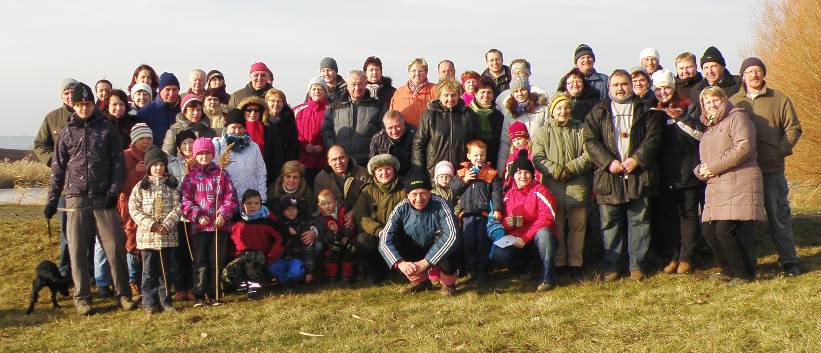 Kulturní rok jsme zahájili dvěma plesy, Obecním a Hasičským, které proběhly v lednu a únoru. 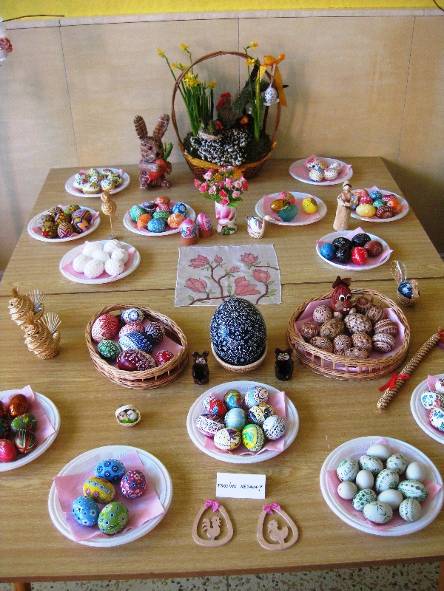 Březen byl ve znamení masek, na své si přišli dospělí i děti při karnevalech. Velikonoční svátky oživila vydařená výstavka v mateřské škole.Ani letošní duben se neobešel bez pálení čarodějnic. V květnu byli oficiálně přivítání naši nejmenší občánci a také proběhla Májová veselice. Červen jsme zahájili dětským dnem, který byl plný her a zábavy jak pro děti tak pro dospělé. Dále pak děti z mateřské školy reprezentovaly naši obec na Olympiádě mateřských škol v Doloplazech. Se stejným cílem se družstvo dospělých vydalo na Hry bez hranic do Vranovic-Kelčic a domů se vrátilo s pohárem za pěkné 3.místo.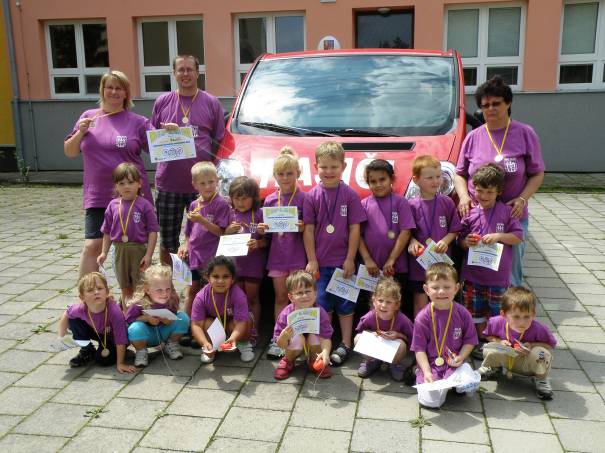 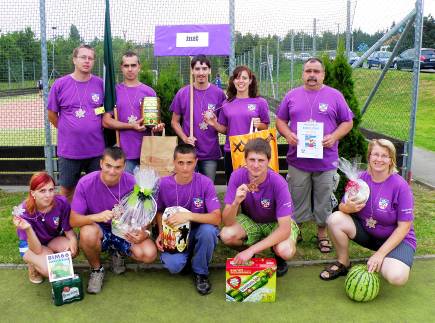 Hlavní červnovou událostí v obci se stala oslava 115. výročí založení SDH Želeč, na kterou se sjelo několik hasičských sborů z okolí. Den i večerní zábava byly pod taktovkou dechové hudby Šohajka. 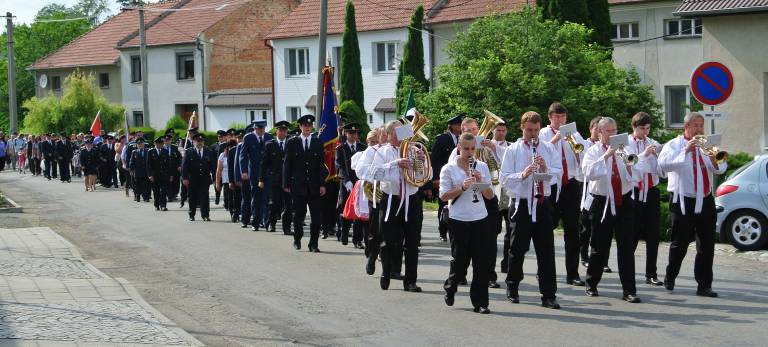 Prazdniny rozjel 2.ročník multikulturního festivalu STARTfest, který se konal v areálu statku. V nastaveném tempu pokračovali mladí hasiči z SDH Želeč uspořádáním nočních závodů v požárním sportu, které se velice vydařily. Díky Pytlácké noci pořádané Mysliveckým spolkem v Želči a hodové zábavě si o prázdninách přišli na své i vyznavači  tradiční zábavy. 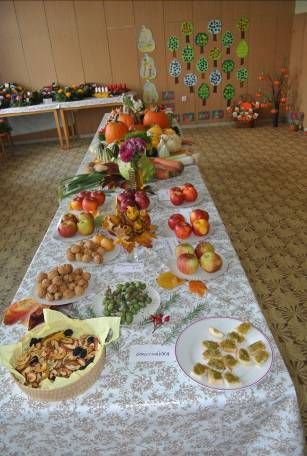 V říjnu k nám opět zavítala travesti skupina Divoké kočky se svojí novou show. Na konci měsíce se svými výpěstky pochlubili občané na oblíbené výstavě ovoce a zeleniny připravené Klubem zahrádkářů Želeč, kterou doplnily výtvory dětí z MŠ. 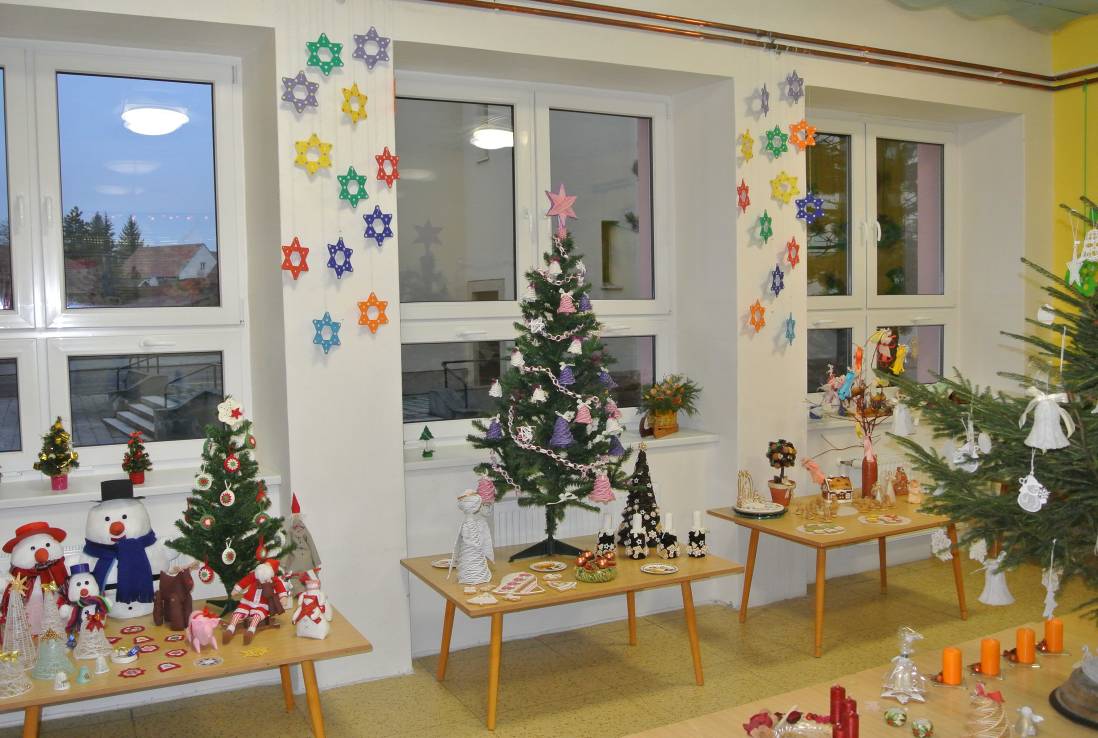  Adventní přípravy začaly Vánočním jarmarkem v kulturním domě a rozsvícením vánočního stromečku za doprovodu zpívání a básniček v podání dětí a mládeže z naší obce. Vyvrcholením akce byl pestrý ohňostroj. Vánoční atmosféru nám přiblížila výstavka dětských prací a jiných vánočních dekorací v mateřské škole. 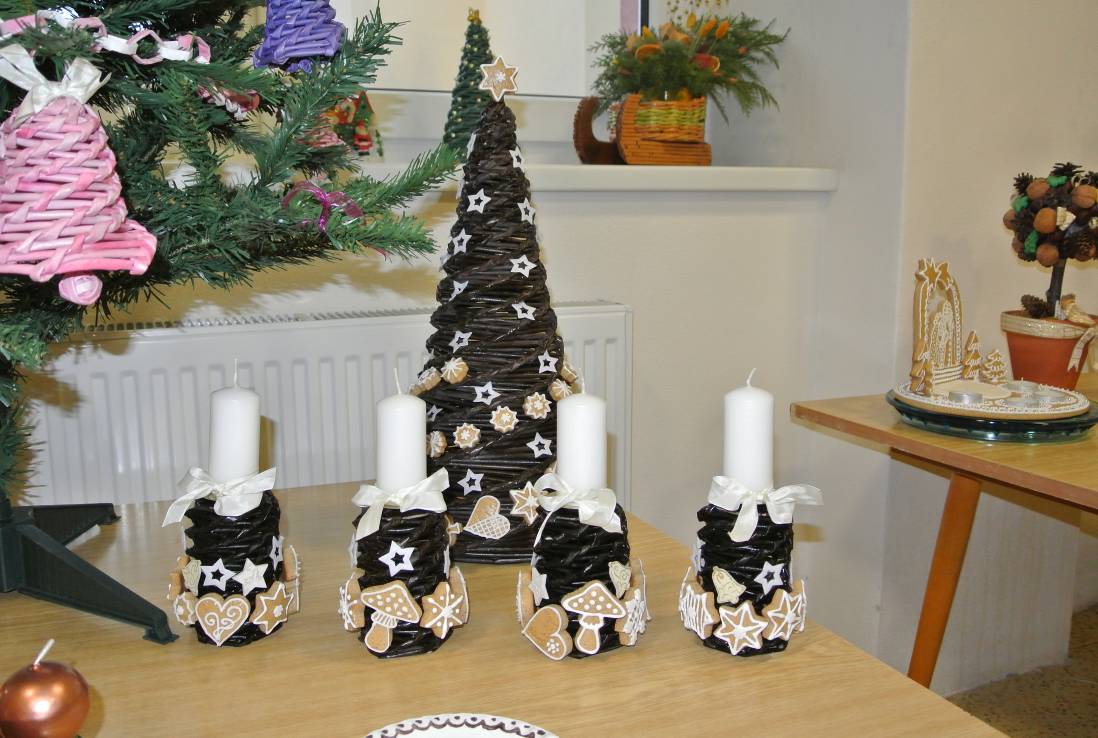 Připravujeme pro rok 2014:1.1.2014 – Novoroční pochod k vodní nádrži, odchod v 10.00 hodinStejně jako v posledních v dvou letech chceme i rok 2014 přivítat společně se sousedy z Doloplaz na vodní nádrži společným opečením špekáčků a příjemným setkáním.25.1.2014 – IV. obecní ples v Kulturním domě, začátek v 20.00 hodin, k tanci a poslechu hraje skupina Marbo22.2.2014 – Hasičský ples v Kulturním domě, začátek v 20.00 hodine, k tanci a poslechu hraje skupina Novios1.6.2014 – Dětský den s bratry Chabičovskými21.6.2014 – Hry bez hranic – letos v ŽELČI !!a další…Na všechny akce jste srdečně zváni.Vyhrazujeme si změnu termínu, o všech akcích budete včas informování prostřednictvím webových stránek www.zelec.cz a obecních vývěsek. Pokud máte dotazy nebo připomínky, můžete využít emailové adresy kultura@zelec.cz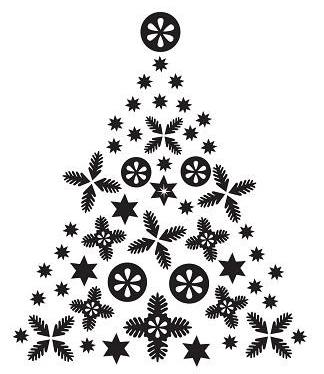 Krásné Vánoce !